01.03.2023г 	E-mail kazan205@yandex.ru Сайт www.aitash.ru Отдел продаж: (843) 240-07-17 ПРОИЗВОДСТВО БЕТОННЫХ ИЗДЕЛИЙ 	 БРУСЧАТКА ВИБРОЛИТЬЕ БРУСЧАТКА ВИБРОПРЕСС ТРОТУАРНЫЕ ПЛИТЫ  БОРДЮРЫ БЛОКИ КЕРАМЗИТОБЕТОННЫЕ  Наименование           Длина х Ширина х Высота Ед. изм. Кол-во в м2/ Вес Фото Цена (руб) Цена (руб) Наименование           Длина х Ширина х Высота Ед. изм. Кол-во в м2/ Вес Фото Цвет Серый Цветная Клевер шагрень  220 х 270 х 45 м2 28шт/90кг 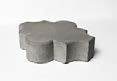 550 690 Граль звезда круг 325 х 325 х 45 м2 9 шт / 9шт             90кг 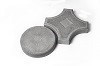 550 690 245 х 245 х 45 м2 9 шт / 9шт             90кг 550 690 Наименование        Длина х Ширина х Высота Ед. изм. Кол-во в м2/Вес Фото Цена (руб) Цена (руб) Наименование        Длина х Ширина х Высота Ед. изм. Кол-во в м2/Вес Фото Цвет Серый Цветная Кирпичик  200 х 100 х 45 м2 50шт/90кг 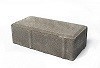 650 850 200 х 100 х 60 м2 50шт/130кг 700 900 Наименование         Длина х Ширина х Высота Ед. изм. Кол-во в м2/Вес Фото Цена (руб) Цена (руб) Наименование         Длина х Ширина х Высота Ед. изм. Кол-во в м2/Вес Фото Цвет Серый Цветная 8 кирпичей (шагрень) 300 х 300 х 30 м2 11шт/65кг 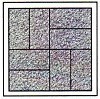 450 600 400 х 400 х 40 м2 6шт/85кг 600 750 Колодец  300 х 300 х 30 м2 11шт/65кг 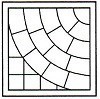 450 600 Сетка  300 х 300 х 30 м2 11шт/65кг 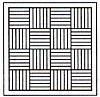 450 600 Калифорния  300 х 300 х 30 м2 11шт/65кг 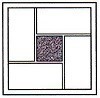 450 600 Тучка  300 х 300 х 30 м2 11шт/65кг 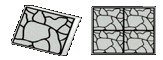 450 600 12 камней 500 х 500 х 45 м2 4шт/90кг 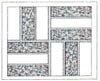 650 800 500 х 500 х 60 м2 4шт/125кг 650 800 Наименование         Длина х Ширина х Высота  Ед. изм.  Вес (кг) Фото Цена (руб) Цена (руб) Наименование         Длина х Ширина х Высота  Ед. изм.  Вес (кг) Фото Цвет Серый 	Цветные Бордюр (вибролитье) шт 500 х 200 х 35 шт 6,8 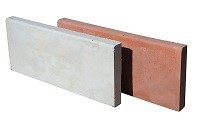 100 200 Водосток  500 х 160 х 50 шт 6,5 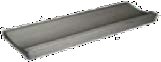 100 200 Кол-во шт на поддоне Наименование           Длина х Ширина х  Высота Ед. изм.  Вес (кг) Фото Цена (руб) 75 Блок стеновой (фр. 5-10)  390 х 190 х 190 шт 18 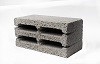 58